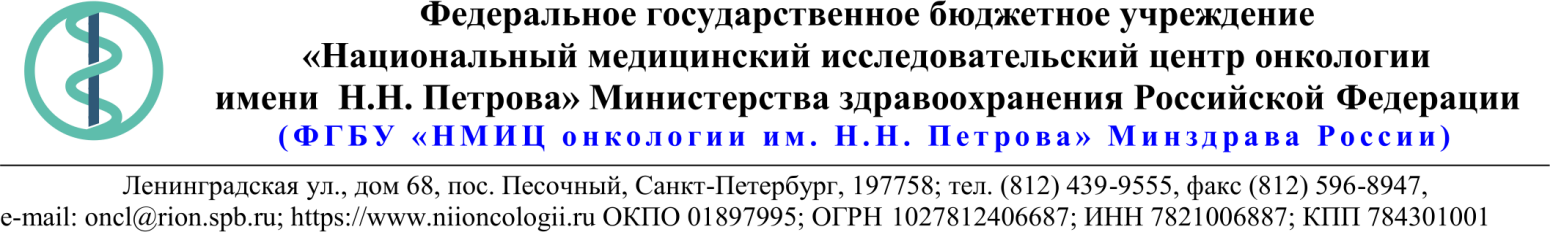 18.Описание объекта закупкиПоставка должна включать в себя сборку (при необходимости), подъем на этаж, вывоз и утилизацию упаковочного материала.  26.01.2023 № 21.1-03/55Ссылка на данный номер обязательна!Запрос о предоставлении ценовой информациидля нужд ФГБУ «НМИЦ онкологии им. Н.Н. Петрова» Минздрава РоссииСтруктура цены (расходы, включенные в цену товара/работы/услуги) должна включать в себя:1)	стоимость товара/работы/услуги; 2)	стоимость упаковки товара;3)	стоимость транспортировки товара от склада поставщика до склада покупателя, включающая в себя все сопутствующие расходы, а также погрузочно-разгрузочные работы;4)	расходы поставщика на уплату таможенных сборов, налоговых и иных обязательных платежей, обязанность по внесению которых установлена российским законодательством;5)  все иные прямые и косвенные накладные расходы поставщика/подрядчика/исполнителя, связанные с поставкой товара/выполнением работ/оказанием услуг и необходимые для надлежащего выполнения обязательств.Сведения о товаре/работе/услуге: содержатся в Приложении.Просим всех заинтересованных лиц представить свои коммерческие предложения (далее - КП) о цене поставки товара/выполнения работы/оказания услуги с использованием прилагаемой формы описания  товара/работы/услуги и направлять их в форме электронного документа, подписанного квалифицированной электронной цифровой подписью (электронная цифровая подпись должна быть открепленной, в формате “sig”) по следующему адресу: 4399541@niioncologii.ru.Информируем, что направленные предложения не будут рассматриваться в качестве заявки на участие в закупке и не дают в дальнейшем каких-либо преимуществ для лиц, подавших указанные предложения.Настоящий запрос не является извещением о проведении закупки, офертой или публичной офертой и не влечет возникновения каких-либо обязательств заказчика.Из ответа на запрос должны однозначно определяться цена единицы товара/работы/услуги и общая цена контракта на условиях, указанных в запросе, срок действия предлагаемой цены.КП оформляется на официальном бланке (при наличии), должно содержать реквизиты организации (официальное наименование, ИНН, КПП - обязательно), и должно содержать ссылку на дату и номер запроса о предоставлении ценовой информации. КП должно содержать актуальные на момент запроса цены товара (работ, услуг), технические характеристики и прочие данные, в том числе условия поставки и оплаты, полностью соответствующие указанным в запросе о предоставлении ценовой информации.В КП должно содержаться однозначное указание на то, что предлагаемые товары (работы, услуги) полностью и по всем запрошенным характеристиками соответствуют описанию объекта закупки, содержащемуся в запросе о предоставлении ценовой информации, выраженное одним из следующих способов: - указанием в КП соответствующего запросу описания товара (работы, услуги)- подтверждением в тексте КП намерения поставки товара (выполнения работы, услуги) на условиях, указанных в запросе, в случае заключения контракта.01.02.20231.Наименование ЗаказчикаФГБУ "НМИЦ онкологии им. Н.Н. Петрова" Минздрава России2.Наименование объекта закупкиПоставка оборудования для уборки с комплектом инвентаря3.Коды ОКПД2 / КТРУУказаны в пункте 184.Место исполнения обязательств (адрес поставки, оказания услуг, выполнения работ)197758, Россия, г. Санкт- Петербург, п. Песочный, ул. Ленинградская, дом 685.АвансированиеНе предусмотрено6.Срок окончания действия договора (контракта)31.05.20237.Установление сроков исполнения обязательств контрагентомУстановление сроков исполнения обязательств контрагентом7.1Срок начала исполнения обязательств контрагентом:С момента заключения Контракта7.2Срок окончания исполнения обязательств контрагентом не позднееВ течение 15 (пятнадцати) рабочих дней с момента заключения Контракта7.3Периодичность выполнения работ, оказания услуг либо количество партий поставляемого товаров: (обязательства контрагента)Поставка осуществляется партиями в течение 15 (пятнадцати) рабочих дней с момента заклюдчения Контракта8.ОплатаОплата производится в соответствии со сроками, установленными согласно части 13.1 статьи 34 Федерального закона от 05.04.2013г. № 44-ФЗ9.Документы, которые должны быть представлены поставщиком (подрядчиком, исполнителем) вместе с товаром (результатом выполненной работы, оказанной услуги)Сертификаты (Декларации) соответствия10Специальное право, которое должно быть у участника закупки и (или) поставщика (подрядчика, исполнителя) (наличие лицензии, членство в саморегулируемой организации и т.п.)Не предусмотрено11.Дополнительные требования к участникам закупки (при наличии таких требований) и обоснование этих требованийНе предусмотрено12.Срок действия гарантии качества товара (работы, услуги) после приемки ЗаказчикомНе менее 12 (двенадцати) месяцев с момента поставки13.Размер обеспечения гарантийных обязательств (до 10% НМЦК)5%14.Предоставляемые участникам закупки преимущества в соответствии со статьями 28 и 29 Закона № 44-ФЗНе предусмотрено15.Запреты, ограничения допуска, условия допуска (преференции) иностранных товаровПриказ Минфина России от 04.06.2018 N 126н (16.Страна происхождения (указывается участником в заявке, коммерческом предложении)Указаны в пункте 1817.Количество и единица измерения объекта закупкиУказаны в пункте 18№НаименованиеТехнические характеристики и параметры эквивалентностиТехнические характеристики и параметры эквивалентностиТехнические характеристики и параметры эквивалентностиЕд. изм.Кол-воОКПД/КТРУСтрана пр-ияСтавка НДС (%)Сумма НДС (руб.)Цена за ед. (руб.)Сумма (руб.)1Комплект для уборкиПередвижное оборудование для уборки и дезинфекции помещений лечебно-профилактических учреждений. В состав комплекта входит:Передвижное оборудование для уборки и дезинфекции помещений лечебно-профилактических учреждений. В состав комплекта входит:Передвижное оборудование для уборки и дезинфекции помещений лечебно-профилактических учреждений. В состав комплекта входит:шт632.99.59.0001Комплект для уборкиНаименованиеНаименованиеХарактеристикишт632.99.59.0001Комплект для уборки1ТележкаМатериал тележки: металл, покрытый двойной защитной антикоррозийной гиппоаллергенной эмалью с регулируемой рукояткой;Габаритные размеры тележки: не более 80х55х94 см. 4 (четыре) колеса диаметром не менее 100 мм, наличие тормозной педали на одном колес;Наличие рамки для 1 х 150 л или 2 х 75 л мусорных мешков (по выбору персонала);Наличие металлической нижней поддержки для мусорных мешков;шт632.99.59.0001Комплект для уборки2Навесное оборудование, фиксируемое на тележке Две емкости, объемом не менее 6 л красного и синего цветового кодирования для разделения чистого и грязного уборочного инвентаря. Емкости комплектуются крышками, имеющими профиль для фиксации на ребре. Емкости выполнены из ударопрочного пластика. Предназначение емкостей: для хранения и перевозки предварительно подготовленных насадок МОПов и салфеток, пропитанных дезинфицирующим растворов;Пластиковый лоток для поддержки емкостей для насадок МОПов и салфеток;Фиксаторы для телескопических рукояток – 2 шт. Размеры фиксаторов: не более 25 х 35 мм.Металлическая корзина для хранения уборочного инвентаря, фиксируемая на уборочных тележках.Материал: изготовлена из метала с покрытием из двойной защитной антикоррозийной гиппоаллергенной эмали. Должна быть устойчива к воздействию моющих и дезинфицирующих средств. Габаритные размеры корзины: не менее  45х31х32 см.шт632.99.59.0001Комплект для уборки3Моп-насадкаКоличество: 5 шт.Моп-насадка с трубчатой структурой материала для обработки предназначена для сухой, влажной и полувлажной уборки, а также для обработки стен и поверхностей из стекла. Имеет две рабочих поверхности трубчатого типа. Не должна оставлять ворс и разводы. 1. состав ткани: 100% полиэстер;2. размер: не менее 55х10 см;3. вес: не менее 135 гр;4. расход рабочего раствора для увлажнения в диапазоне от 60 до 120 мл;5. МОП должен быть устойчив к воздействию моющих и дезинфицирующих средств;6. МОП должен выдерживать не менее 1200 стирок при температуре не менее 95°С.  Эффективная стирка при температуре не менее 60°С.7. наличие возможности стерилизационной обработки в паровом стерилизаторе при режиме не более 45 минут не менее 135°С;8. крепление к держателю осуществляется через отверстие на сгибе обоих поверхностей насадки и фиксации при помощи кнопок;9. кодировка по классам чистоты помещений представлена наличием цветовых ярлыков по краю МОПа. Маркировка должна быть достоверной, читаемой и доступной для осмотра и идентификации. Маркировка должна быть нанесена на изделие или этикетку, прикрепляемую к изделию, или товарный ярлык. Маркировка в обязательном порядке должна содержать следующую информацию: вид и массовую долю (процентное содержание) исходного сырья (процентное содержание исходного сырья указывается в виде нормативного значения с допуском в пределах +/- 5 процентов (кроме нетканых материалов); символы по уходу за изделием; товарный знак (при наличии).шт632.99.59.0001Комплект для уборки4Двухлезвийный сгон с фиксаторомКоличество: 3 шт.  Размер: не менее 50 см.  Должен быть изготовлен из химически стойкого ударопрочного ABS пластика.Особо прочная двухлезвийнная резиновая вставка должна иметь, при необходимости, возможность замены в процессе эксплуатации - имеет гибкий механизм скольжения, обеспечивающий движение по любому типу поверхностей.Наличие фиксатора, материал фиксатора: полипропилен, состав склиза – термопластичная резина (для обеспечения плотного соприкосновения с поверхностью).   Сгон имеет возможность использования для уборки МОП-методом, сбора сухого мусора и в качестве сгона для влаги.  Сгон должен обеспечивать эффективную обработку всех видов поверхностей, а также уборку в труднодоступных местах. Сгон должен выдерживать автоклавирование и обработку дезинфицирующими средствами, без изменения внешнего вида и потребительских свойств.шт632.99.59.0001Комплект для уборки5Набор из трех колецНабор из трех колец красного, желтого и синего цвета, которые используются для фиксации соединения сгона с телескопической рукояткой. Изготовлены из ударопрочного пластика, устойчивого к воздействию моющих и дезинфицирующих веществ. Разные цвета разграничивают использование сгона по классам чистоты помещений.  шт632.99.59.0001Комплект для уборки6Приспособлениедля фиксации шарнирного соединения телескопической рукоятки и сгонаПозволяет неподвижно фиксировать сгон под углом 90° по отношению к рукоятке и изготовлен из ударопрочного пластика, стойкого к воздействию моющих и дезинфицирующих веществ.шт632.99.59.0001Комплект для уборки7Телескопическая рукоятка с угловым переходником1. Наличие переходника, который обеспечивает поворот держателя на любой удобный угол от 0 до 180 градусов по отношению к рукоятке.2. Замковое регулируемое кнопочное соединение.3. Изделие изготовлено из химически стойкого ударопрочного ABS пластика и легковесного сплава, выдерживающих воздействие дезинфицирующих средств любой химической природы.4. Переходник поставляется в сборе с телескопической рукояткой, нижний предел которой не более 100 см, верхний предел не менее 180 см, имеет подвижную конструкцию для регулировки по росту.5. Переходник обеспечивает возможность очистки труднодоступных поверхностей, сложной конфигурации, высоко и далеко расположенных: верхние выступы, пространство между стеной и батареей и т.п.6. Переходник обеспечивает жесткую фиксацию направляющей телескопической рукоятки и дает возможность использования уборочной системы и в перпендикулярной относительно пола плоскости.7. Наличие замкового соединения со сгоном.шт632.99.59.0001Комплект для уборки8Алюминиевая телескопическая ручкаКоличество: 2 шт.1. Нижний предел не более 100 см, верхний предел не менее 180 см, имеет подвижную конструкцию для регулировки по росту;2. Материал – легковесный сплав, полипропилен, термопластичная резина;3. Внешняя часть рукоятки имеет защитное антиаллергенное покрытие;4. Эргономичная ручка, обеспечивающая удобный захват и предотвращающая усталость рук. 5. Имеет замковое соединение со сгоном.шт632.99.59.0001Комплект для уборки9Приспособление для очистки труднодоступных поверхностейПредназначен для закрепления салфетки из микроволокна размером не более 55х23 см. Основная часть изготовлена из вспененного ЭВА с каркасом из стали, покрыта липучкой с одной стороны для крепления салфетки, окантована искусственной кожей. Гнется под необходимым для уборки углом за счет стального каркаса. Ручка изготовлена из полипропилена с каркасом из алюминия. Габаритные размеры не более 71х10 см;шт632.99.59.0001Комплект для уборки10Система для хранения расходных материалов и химических средствПластиковый контейнер с крышкой с зажимами объемом не менее 15 л.  Материал: ударопрочный пластик, устойчивый к воздействию моющих и дезинфицирующих средств.Пластиковый лоток объемом не менее 4 л. Материал: ударопрочный пластик, который устойчивый к воздействию моющих и дезинфицирующих средств.3. Металлическая корзина с покрытием из двойной защитной антикоррозийной гиппоаллергенной эмали для фиксации контейнера с крышкой и лотка на уборочные тележки.шт632.99.59.0001Комплект для уборки11Текстильный карман Предназначен для хранения приспособления для уборки пыли в труднодоступных местах, мусорных мешков или других расходных материалов. Карман прямоугольной удлиненной формы с двумя липучками на каждой узкой стороне. Изготовлен из полиэстера. Габаритные размеры: не более 68х17 см. Должен быть совместим с приспособлением в п.9. Возможность крепления к тележке осуществляется за счет липучек. Материал устойчив к воздействию моющих и дезинфицирующих веществ.шт632.99.59.0001Комплект для уборки12Мешок для стирки МОПовМешок должен быть изготовлен из сетчатого материала на основе полиэстера, с шнуром-стяжкой и липами. Внутренние размеры: не более 170 x 160 x 560 мм.Шов мешка должен быть застрочен тесьмой из полиэфирной ткани, которая обеспечивает прочность. По верхнему краю мешка встроен в кулиску шнур из нейлона, который служит для завязывания мешка перед стиркой.Имеет вставку из полиэстера для фиксации. Максимальная температура стирки не более 90°С. Мешок должен выдерживать воздействие моющих и дезинфицирующих средств.шт632.99.59.0001Комплект для уборки13Влагостойкий мешок для сбора использованных МОПов и салфетокДолжен быть изготовлен из эластичного пластика, устойчивого к воздействию моющих и дезинфицирующих средств, серого цвета. Контейнер прямоугольной формы с закругленными краями. Габаритные размеры непосредственно мешка: не менее 27х18х50 см. Возможность крепления к тележке при помощи липучек. Имеет ручку из синтетического материала, с бегунком для регулировки длины для переноски на плече работника. Имеет информационное окно для маркировки на лицевой стороне. Для обеспечения жесткой формы установлены каркасные металлические опоры.шт632.99.59.0001Комплект для уборки14Контейнер (подвеска) для хранения и переноски щеток и других принадлежностей для уборки.Имеет форму усеченного конуса, слегка расширяющегося кверху, с закругленным открытым верхним краем. Крепление к вертикальной поверхности осуществляется за счет наличия стальной хромированной дуги-зажима. Возможно крепление как к тележке, так и к поясу работника.  Изготовлен из влагостойкого эластичного пластика, устойчивого к воздействию моющих и дезинфицирующих средств. Размер не менее 10х6х17 см.шт632.99.59.000